CORNISH WELSH 
SPRING SHOW 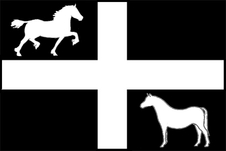 14th April 2019 Commencing at 9.30am To be held at Poldice Valley Events and ArenaPre-entries can be posted or via showing sceneCash only on the day or via showing scene Qualifier for TSR Showing Finals and NPS area 26 extravaganzaShow Secretary: Lilian Skyrme – 07535 024 511!THANK YOU!To all our sponsors – we can’t do it without you!To all of our helpers – you make it happen!Most importantly all of our competitors – we hope you have a super day!!GOOD LUCK!ENTRY FEES:Advance:Members = £5Non Member = £7On the day:Members = £5Non Members = £8Ring 1Showing ring – 9:30am Start (Indoor arena)Judge: Mrs Lucy ThirlbyShowing ring – 9:30am Start (Indoor arena)Judge: Mrs Lucy ThirlbyClass 1Tack and TurnoutTack and TurnoutClass 2Novice horse or pony (Walk & Trot only, competitors may canter in there shows)Novice horse or pony (Walk & Trot only, competitors may canter in there shows)Class 3Best Combination Leading reinBest Combination Leading reinClass 4Best Combination 12year and underBest Combination 12year and underClass 5Best Combination 13-16 yearsBest Combination 13-16 yearsClass 6Best Combination 17year and overBest Combination 17year and overCH1 – Championship (1st & 2nd prize winners from classes 1-6)CH1 – Championship (1st & 2nd prize winners from classes 1-6)Class 7M&M Leading ReinM&M Leading ReinClass 8M&M First RiddenM&M First RiddenClass 9M&M Small BreedsM&M Small BreedsClass 10M&M Large BreedsM&M Large BreedsCH2 – Championship (1st & 2nd prize winners from classes 7-10)CH2 – Championship (1st & 2nd prize winners from classes 7-10)Class 11SP/SHP RiddenSP/SHP RiddenClass 12Intermediate Intermediate Class 13Riding Horse & ROR & HunterRiding Horse & ROR & HunterClass 14Ridden ColouredRidden ColouredClass 15Part Bred Welsh/NativePart Bred Welsh/NativeCH3 – Championship (1st & 2nd prize winners from classes 11-15)CH3 – Championship (1st & 2nd prize winners from classes 11-15)Ring 2Inhand ring- 9:30am Start (Outdoor arena)Judge: Miss L BoothInhand ring- 9:30am Start (Outdoor arena)Judge: Miss L BoothClass 16M&M YearlingM&M YearlingClass 17M&M 2&3 year oldM&M 2&3 year oldClass 18Mixed YearlingMixed YearlingClass 19Mixed 2&3 year oldMixed 2&3 year oldClass 20M&M MaresM&M MaresClass 21M&M Geldings / StallionsM&M Geldings / StallionsCH4 – Championship (1st & 2nd prize winners from classes 16-21)CH4 – Championship (1st & 2nd prize winners from classes 16-21)Class 22ColouredColouredClass 23VeteranVeteranClass 24Plaited horse or ponyPlaited horse or ponyClass 25Riding horse/ROR/Hunter or CobRiding horse/ROR/Hunter or CobCH5 – Championship (1st & 2nd prize winners from classes 22-25)CH5 – Championship (1st & 2nd prize winners from classes 22-25)Welsh Classes may be split into young stock and adult if efficient entriesWelsh Classes may be split into young stock and adult if efficient entriesClass 26Welsh Section A InhandWelsh Section A InhandClass 27Welsh Section B InhandWelsh Section B InhandClass 28Welsh Section C InhandWelsh Section C InhandClass 29Welsh Section D InhandWelsh Section D InhandClass 30Young Handlers 16years and underYoung Handlers 16years and underClass 31Young handers 11-16yearsYoung handers 11-16yearsCH6 – Championship (1st & 2nd prize winners from classes 26-29)CH6 – Championship (1st & 2nd prize winners from classes 26-29)Members Championship 
(To highest placed member from classes 1-30) Members Championship 
(To highest placed member from classes 1-30) CA Supreme Championship
(Champion and reserve from championships CH1, CH2, CH3, CH4, CH5 & CH6)CA Supreme Championship
(Champion and reserve from championships CH1, CH2, CH3, CH4, CH5 & CH6)